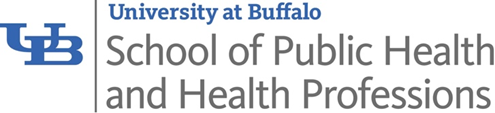 Corning Community College equivalents to our course requirements: Students should check all of the above articulations at www.taurus.buffalo.edu UB CoursePUB 101PUB 102PUB 210PUB 310PUB 315PUB 320PUB 325PUB 330PGY 300CHE 101PSC 101PSY 101SOC 101STA 119Equivalent at Corning CCNo equivalentNo equivalent HLTH 1400No equivalent No equivalentNo equivalentNo equivalent No equivalent BIOL2020 and BIOL2030CHEM 1510GOVT 1010PSYC 1101 OR PSYC 1620SOCI 1010BUSN 2053 OR MATH 1310 